Request for Involvement – Consultancy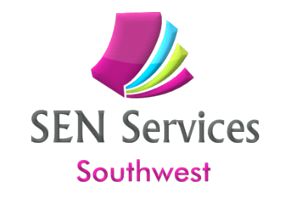 Name of School:						Date:Contact Person: 						Role :Telephone Number: 				Email address:Please indicate the type(s) of consultancy you are requesting:	New SENCo Support                                                           			Pre-Ofsted Support						Half day (3 hours) DSEN Audit							Full day  (6 hours)Safeguarding 							Other		       		OtherPlease give further details of your needs:Please encrypt and send through secure e mail to:    senservicessw@gmail.comMany thanks for your request.  We will contact you within 3 working days of receiving your request to make arrangements. 